                                                                                                                Проект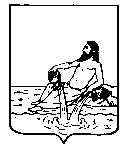 ВЕЛИКОУСТЮГСКАЯ ДУМАВЕЛИКОУСТЮГСКОГО МУНИЦИПАЛЬНОГО ОКРУГАР Е Ш Е Н И Е  от                    №                    ___________________________________________________________________________                   ______________________г. Великий УстюгРуководствуясь частью 7 статьи 27.1 Федерального закона от 06.10.2003 № 131-ФЗ «Об общих принципах организации местного самоуправления в Российской Федерации», законом Вологодской области от 10.07.2013 № 3121-ОЗ «О регулировании отдельных вопросов деятельности старост сельских населенных пунктов в Вологодской области», статьей 28 Устава Великоустюгского муниципального округа,Великоустюгская Дума РЕШИЛА:1. Внести в решение Великоустюгской Думы от 06.12.2022 № 83 «О гарантиях деятельности и отдельных вопросах статуса старосты сельского населенного пункта  Великоустюгского муниципального округа Вологодской области» (далее – решение) следующие изменения:1.1. Пункт 2 решения изложить в новой редакции: «2. В целях стимулирования активности старост при осуществлении ими своих полномочий утвердить Положение о материальном поощрении старост сельских населенных пунктов на территории Великоустюгского муниципального округа Вологодской области (приложение № 4).» 1.2. Дополнить решение приложением № 4 согласно приложению к настоящему решению. 2. Настоящее решение вступает в силу после официального опубликования.Приложение к решению Великоустюгской Думы от __________ № ____УТВЕРЖДЕНО:решением Великоустюгской Думы от 06.12.2022 № 83(приложение № 4)Положение о материальном поощрении старост сельских населенных пунктов на территории Великоустюгского муниципального округа Вологодской области1. Общие положения1.1. Настоящее Положение о материальном поощрении старост сельских населенных пунктов на территории Великоустюгского муниципального округа Вологодской области (далее — Положение, округ) разработано в целях стимулирования активности старост сельских населенных пунктов округа  при осуществлении ими своих полномочий.2. Условия, порядок и размер выплаты поощрения2.1. Материальное поощрение старост производится путем ежегодной выплаты в денежной форме в порядке, определенном настоящим Положением, за счет средств бюджета Великоустюгского муниципального округа.2.2. Право на получение ежегодного материального поощрения имеют старосты сельских населенных пунктов округа, назначенные решением представительного органа местного самоуправления по представлению схода граждан сельского населенного пункта, при выполнении условий, установленных настоящим Положением. 2.3. Решение о материальном поощрении принимается комиссией по рассмотрению вопросов о поощрении старост сельских населенных пунктов Великоустюгского муниципального округа (далее — Комиссия) на основании ежегодного отчета старосты о проделанной работе (с указанием количественных и качественных показателей результатов работы) по форме согласно приложению 1 к настоящему Положению. Комиссия формируется постановлением председателя Великоустюгской Думы  в составе не менее 7 человек. В состав комиссии включаются депутаты Великоустюгской Думы, работники администрации Великоустюгского муниципального округа, представители общественности. На заседание комиссии с правом совещательного голоса приглашается начальник территориального отдела администрации Великоустюгского муниципального округа Вологодской области (при рассмотрении отчета старосты населенного пункта, входящего в состав сельсовета, подведомственного соответствующему территориальному отделу). Старосты на заседание комиссии не приглашаются, Комиссией рассматриваются представленные документы.2.4. Заседание Комиссии проводится в течение пяти рабочих дней со дня окончания приема годовых отчетов.2.5. Заседание Комиссии считается правомочным, если на нем присутствует не менее половины от установленного количества членов Комиссии.2.6. В состав Комиссии включаются председатель Комиссии, заместитель председателя Комиссии, секретарь Комиссии и иные члены Комиссии.2.6.1. Председатель Комиссии организует работу Комиссии и ведет ее заседания.2.6.2. Заместитель председателя Комиссии исполняет обязанности председателя Комиссии в его отсутствие или по его поручению.2.6.3. Секретарь Комиссии:2.6.3.1. Обеспечивает организацию деятельности Комиссии, ведёт делопроизводство, организует подсчет голосов членов Комиссии, ведет протоколы заседаний Комиссии, а также выполняет по поручению председателя Комиссии иные полномочия.2.6.3.2. Оповещает не позднее чем за 1 рабочий день членов Комиссии о дате заседания Комиссии, осуществляет передачу членам Комиссии документов, указанных в пункте 2.9, за исключением документов, предусмотренных пунктом 2.13 настоящего Положения, в день проведения заседания Комиссии.2.6.4. В случае отсутствия секретаря Комиссии в период его отпуска, командировки, временной нетрудоспособности или по иным причинам его обязанности возлагаются председателем Комиссии либо лицом, исполняющим обязанности председателя Комиссии, на одного из членов Комиссии.2.7. Комиссия анализирует в соответствии с утвержденными критериями представленные отчеты и результаты работы старосты для расчета материального поощрения. Решения комиссии принимаются путем открытого голосования большинством голосов присутствующих на заседании членов (в случае равенства голосов, - решающим является голос председательствующего) и оформляются протоколом, который подписывается председательствующим на заседании и секретарем.2.8. Комиссия осуществляет следующие функции:- рассматривает, анализирует и осуществляет оценку представленных документов по критериям, определенным настоящим Положением;- при необходимости организует выезд членов Комиссии для проверки сведений, указанных в представленных документах;- принимает решение по материальному поощрению старост.2.9. Документы предусмотренные пунктом 2.13 настоящего Положения, а также ежегодный отчет  старост за прошедший календарный год (при необходимости с приложением дополнительных материалов в виде фото, наград (благодарностей) со стороны граждан, организаций, органов власти, копий обращений от имени старосты по вопросам местного значения в адрес физических и юридических лиц и т.д.) в письменном или печатном виде представляются в организационно-правовой отдел Великоустюгской Думы не позднее 01 марта года, следующего за отчетным.2.10. Денежное поощрение старост выплачивается в размере до 6900 (шести тысяч девятисот) рублей один раз в год согласно следующим критериям оценки их деятельности:2.10.1. Представление интересов граждан, проживающих на соответствующей территории, в том числе по вопросам местного значения, участие в сходах, собраниях, конференциях граждан, содействие в организации публичных слушаний, общественных обсуждений, проводимых органами местного самоуправления округа,  осуществление взаимодействия с органами местного самоуправления Великоустюгского муниципального округа в иных формах.2.10.2. Контроль за санитарно-эпидемиологической обстановкой и пожарной безопасностью, состоянием благоустройства на соответствующей территории, за соблюдением Правил благоустройства, обеспечением чистоты и порядка на территории.2.10.3. Организация участия населения в благоустройстве территории, участие в организации и проведении культурно-массовых, физкультурно-оздоровительных и спортивных мероприятий, а также досуга жителей населенного пункта.2.10.4. Участие старост в реализации приоритетных региональных проектов инициативного бюджетирования, иных проектах направленных на решение вопросов местного значения на территории сельского населенного пункта.2.11. Каждый критерий оценивается из расчета один критерий - 25% от суммы установленного размера ежегодной выплаты согласно пункту 2.10 настоящего Положения. Выполнение показателей каждого критерия раскрывается старостой в отчете. В случае, если старостой в отчетном периоде не осуществлялось мероприятий, предусмотренных критерием оценки, - материальное поощрение в соответствующей части не начисляется.2.12. Выплата материального поощрения старостам производится на основании распоряжения председателя Великоустюгской Думы, изданного в соответствии с решением Комиссии. Материальное поощрение подлежит налогообложению налогом на доходы физических лиц в соответствии с Налоговым кодексом Российской Федерации. В размер материального поощрения включена сумма, удерживаемая в целях уплаты налога на доходы физических лиц.2.13. Для получения выплаты староста одновременно с предоставлением ежегодного отчета подает заявление о выплате ежегодного денежного поощрения за отчетный период (год) по форме согласно приложению 2 к настоящему Положению с приложением следующих документов:- копия паспорта (2 и 3 страницы, страницы с отметками о регистрации по месту жительства);- копия страхового свидетельства обязательного пенсионного страхования;- копия свидетельства ИНН;- выписка из банка с реквизитами счета получателя для перевода денежных средств.2.14. Основанием для отказа в материальном поощрении старост является:- несоответствие старосты условиям, предусмотренным настоящим Положением;- предоставление недостоверных сведений для предоставления материального поощрения;- несвоевременное представление ежегодного отчета.2.15. Об отказе в материальном поощрении староста информируется в письменном виде (по адресу, указанному в заявлении) в течение 7 (семи) рабочих дней со дня подписания протокола комиссии.2.16. Выплата ежегодного денежного поощрения старостам производится не позднее 30 апреля текущего года путем перечисления денежных средств на счета получателей.Приложение 1к Положению о материальном поощрениистарост сельских населенных пунктов натерритории Великоустюгского муниципального округаФормаВ комиссию по рассмотрению вопросов о поощрении старост сельских населенных пунктов Великоустюгского муниципального округаЕжегодный отчетстаросты сельского населенного пункта ______________                                                                                  (наименование сельского населенного пункта)_________________________ за  _____год(фамилия, имя, отчество)                    (год)Приложения (при наличии):________________________________________Приложение 2к Положению о материальном поощрениистарост сельских населенных пунктов натерритории Великоустюгского муниципального округаФормапрошу  перечислить  денежное  поощрение  как старосте сельского населенногопункта ___________________________________ за _____ год на расчетный счет №         (наименование населенного пункта)ПОЯСНИТЕЛЬНАЯ ЗАПИСКАк проекту решения Великоустюгской Думы «О внесении изменений в решение Великоустюгской Думы от 06.12.2022 № 83 «О гарантиях деятельности и отдельных вопросах статуса старосты сельского населенного пункта  Великоустюгского муниципального округа Вологодской области»Согласно статье  17 Устава Великоустюгского муниципального округа для организации взаимодействия органов местного самоуправления и жителей сельского населенного пункта при решении вопросов местного значения в сельском населенном пункте, расположенном в Великоустюгском муниципальном округе, назначается староста. Староста сельского населенного пункта для решения возложенных на него задач:1) взаимодействует с органами местного самоуправления, муниципальными предприятиями и учреждениями и иными организациями по вопросам решения вопросов местного значения в сельском населенном пункте;2) взаимодействует с населением, в том числе посредством участия в сходах, собраниях, конференциях граждан, направляет по результатам таких мероприятий обращения и предложения, в том числе оформленные в виде проектов муниципальных правовых актов, подлежащие обязательному рассмотрению органами местного самоуправления;3) информирует жителей сельского населенного пункта по вопросам организации и осуществления местного самоуправления, а также содействует в доведении до их сведения иной информации, полученной от органов местного самоуправления;4) содействует органам местного самоуправления в организации и проведении публичных слушаний и общественных обсуждений, обнародовании их результатов в сельском населенном пункте;5) вправе выступить с инициативой о внесении инициативного проекта по вопросам, имеющим приоритетное значение для жителей сельского населенного пункта;6) содействует реализации муниципальных правовых актов на территории сельского населенного пункта;7) информирует население сельского населенного пункта о своей деятельности не реже одного раза в год на собрании граждан, порядок проведения которого определяется  постановлением администрации Великоустюгского муниципального округа;8) участвует в организации взаимодействия населения с органами местного самоуправления при решении вопросов местного значения.В соответствии с Законом Вологодской области от 10.07.2013 N 3121-ОЗ "О регулировании отдельных вопросов деятельности старост сельских населенных пунктов в Вологодской области" старосты поощряются органами местного самоуправления за активную работу, в том числе по итогам муниципального конкурса "Лучший староста", в соответствии с муниципальными правовыми актами.В 2023 году в сельских населенных пунктах Великоустюгского муниципального округа назначено 27 новых старост, всего на территории округа в настоящее время работают 40 старост. Для  стимулирования работы старост при решении ежедневных задач предлагается ввести новую форму их поощрения – ежегодное денежное поощрение в размере 6900 руб. (при вычете НДФЛ – 6 тыс. руб.), которое будет выплачиваться по результатам работы старосты на основании годового отчета. О внесении изменений в решение Великоустюгской Думы от 06.12.2022 № 83 «О гарантиях деятельности и отдельных вопросах статуса старосты сельского населенного пункта  Великоустюгского муниципального округа Вологодской области»Председатель Великоустюгской Думы_______________С.А. КапустинГлава Великоустюгского муниципального округа Вологодской области _______________А.В. Кузьмин1. Общие сведения1. Общие сведения1. Общие сведения1. Общие сведения1. Общие сведения1.1.ФИО старосты сельского населенного пунктаФИО старосты сельского населенного пункта1.2.Наименование сельского населенного пунктаНаименование сельского населенного пункта1.3.Контактные данные (тел., e-mail)Контактные данные (тел., e-mail)1.4.Кол-во проживающих граждан в границах населенного пунктаКол-во проживающих граждан в границах населенного пункта2. Критерии оценки деятельности2. Критерии оценки деятельности2. Критерии оценки деятельности2. Критерии оценки деятельности2. Критерии оценки деятельностиКритерийРасшифровка критериевРасшифровка критериевКоличеств./качествен. показатель2.1.Представление интересов граждан, проживающих на соответствующей территории, в том числе по вопросам местного значения, участие в сходах, собраниях, конференциях граждан, содействие в организации публичных слушаний, общественных обсуждений, проводимых органами местного самоуправления округа,  осуществление взаимодействия с органами местного самоуправления Великоустюгского муниципального округа в иных формах2.1.1. Содействие органам местного самоуправленияв организации и проведении совещаний, сходов, собраний, конференций граждан, проведении публичных слушаний, общественных обсуждений;2.1.2. участие в совещаниях, сходах, собраниях, конференциях граждан, публичных слушаниях, общественных обсуждениях, по результатам которых в органы местного самоуправления направлены в письменной форме обращения и предложения, в том числе оформленные в виде проектов муниципальных правовых актов;2.1.3. информирование жителей сельского населенного пункта по вопросам организации и осуществления местного самоуправления;2.1.4. Представление старостой интересов населения, проживающего на соответствующей территории, осуществление взаимодействия с органами местного самоуправления, муниципальными предприятиями и учреждениями и иными организациями по решению вопросов местного значения в сельском населенном пункте2.1.1. Содействие органам местного самоуправленияв организации и проведении совещаний, сходов, собраний, конференций граждан, проведении публичных слушаний, общественных обсуждений;2.1.2. участие в совещаниях, сходах, собраниях, конференциях граждан, публичных слушаниях, общественных обсуждениях, по результатам которых в органы местного самоуправления направлены в письменной форме обращения и предложения, в том числе оформленные в виде проектов муниципальных правовых актов;2.1.3. информирование жителей сельского населенного пункта по вопросам организации и осуществления местного самоуправления;2.1.4. Представление старостой интересов населения, проживающего на соответствующей территории, осуществление взаимодействия с органами местного самоуправления, муниципальными предприятиями и учреждениями и иными организациями по решению вопросов местного значения в сельском населенном пунктеКоличество совещаний, сходов, собраний, конференций граждан, публичных слушаний, общественных обсуждений, по которым оказано содействие в организации и проведении (указать даты и тематику мероприятий с приложением протокола совещания, схода, собрания, конференции граждан, публичных слушаний, общественных обсуждений):________________________________________________________Количество совещаний, сходов, собраний, конференций граждан, публичных слушаний, общественных обсуждений, в которых староста сельского населенного пункта принял участие и по результатам которых в органы местного самоуправления направлены в письменной форме обращения и предложения, в том числе оформленные в виде проектов муниципальных правовых актов ___________________________________________________________________________Количество и перечень тем, по которым за отчетный год проведено информирование жителей сельского населенного пункта по вопросам организации и осуществления местного самоуправления:___________________________________________________________Количество и тематика  оформленных обращений, писем в различные инстанции _____________________________________________________2.2.Контроль за санитарно-эпидемиологической обстановкой и пожарной безопасностью, состоянием благоустройства на соответствующей территории, за соблюдением Правил благоустройства, обеспечением чистоты и порядка на территории2.2.1. Мониторинг стихийных свалок, контроль своевременности вывоза мусора на соответствующей территории ответственными организациями 2.2.1. Мониторинг стихийных свалок, контроль своевременности вывоза мусора на соответствующей территории ответственными организациями Количество выявленных стихийных свалок______________ Количество обращений в орган местного самоуправления по своевременности вывоза мусора ____2.2.Контроль за санитарно-эпидемиологической обстановкой и пожарной безопасностью, состоянием благоустройства на соответствующей территории, за соблюдением Правил благоустройства, обеспечением чистоты и порядка на территории2.2.2. Информирование жителей территории, контроль по вопросам безопасности (обращение с газом, пожарная безопасность и т.д.) 2.2.2. Информирование жителей территории, контроль по вопросам безопасности (обращение с газом, пожарная безопасность и т.д.) Количество встреч, обходов, проведенных с населением по вопросам безопасности________,
Количество проинформированных  граждан, квартир или домов________, Количество расклеенного или распространенного информационного материала________2.2.Контроль за санитарно-эпидемиологической обстановкой и пожарной безопасностью, состоянием благоустройства на соответствующей территории, за соблюдением Правил благоустройства, обеспечением чистоты и порядка на территории2.2.3. Обходы территории частного сектора в целях выявления нарушения благоустройства и ненадлежащего содержания территории 2.2.3. Обходы территории частного сектора в целях выявления нарушения благоустройства и ненадлежащего содержания территории Количество обходов______Количество обойденных домов_____Количество выявленных нарушений благоустройства______Количество обращений в орган местного самоуправления______2.3.Организация участия населения в благоустройстве территории, участие в организации и проведении культурно-массовых, физкультурно-оздоровительных и спортивных мероприятий, а также досуга жителей населенного пункта2.3.1. Привлечение жителей участию в работах  по благоустройству территории,  субботниках (уборка территории, сбор мусора, ремонт, покраска, объектов благоустройства и т.д.) 2.3.2. Участие в организации и проведении культурно-массовых, физкультурно-оздоровительных и спортивных мероприятий, а также досуга жителей населенного пункта 2.3.1. Привлечение жителей участию в работах  по благоустройству территории,  субботниках (уборка территории, сбор мусора, ремонт, покраска, объектов благоустройства и т.д.) 2.3.2. Участие в организации и проведении культурно-массовых, физкультурно-оздоровительных и спортивных мероприятий, а также досуга жителей населенного пункта Количество и наименование  проведенных мероприятий по благоустройству _____Количество и наименование организованных, проведенных культурно-массовых, физкультурно-оздоровительных и спортивных мероприятий _____________2.4.Участие старост в реализации приоритетных региональных проектов инициативного бюджетирования, иных проектах направленных на решение вопросов местного значения на территории сельского населенного пункта2.4.1. Участие старост в реализации приоритетных региональных проектов инициативного бюджетирования, иных проектах направленных на решение вопросов местного значения на территории сельского населенного пункта;2.4.2. Участие старост в деятельности первичных отделений общественных организаций на соответствующей территории, привлечение жителей сельского населенного пункта к реализации общественно-полезных инициатив и мероприятий  2.4.1. Участие старост в реализации приоритетных региональных проектов инициативного бюджетирования, иных проектах направленных на решение вопросов местного значения на территории сельского населенного пункта;2.4.2. Участие старост в деятельности первичных отделений общественных организаций на соответствующей территории, привлечение жителей сельского населенного пункта к реализации общественно-полезных инициатив и мероприятий  Название проекта__________Количество организованных, проведенных мероприятий в целях участия в  проектах_____________Наименование общественной организации, в которой староста осуществляет деятельность, перечень  общественно-полезных инициатив и мероприятий  «__» _________ 20__ г.подписьВ Великоустюгскую ДумуЗаявлениео выплате ежегодного денежного поощренияЗаявлениео выплате ежегодного денежного поощренияЯ, _______________________________________________________________________,(фамилия, имя, отчество заявителя полностью)проживающий(ая) по адресу: ________________________________________________,тел. ___________________.Я, _______________________________________________________________________,(фамилия, имя, отчество заявителя полностью)проживающий(ая) по адресу: ________________________________________________,тел. ___________________.ПаспортСерия, номерПаспортДата рожденияПаспортМесто рожденияПаспортКем выданПаспортДата выдачиВ соответствии с требованиями Федерального закона от 27 июля 2006 года N 152-ФЗ «О персональных данных» подтверждаю свое согласие на обработку моих персональных данных _____________________________(кому) в целях осуществления ежегодного денежного поощрения.В соответствии с требованиями Федерального закона от 27 июля 2006 года N 152-ФЗ «О персональных данных» подтверждаю свое согласие на обработку моих персональных данных _____________________________(кому) в целях осуществления ежегодного денежного поощрения.В соответствии с требованиями Федерального закона от 27 июля 2006 года N 152-ФЗ «О персональных данных» подтверждаю свое согласие на обработку моих персональных данных _____________________________(кому) в целях осуществления ежегодного денежного поощрения.«__» _________ 20__ г.подпись